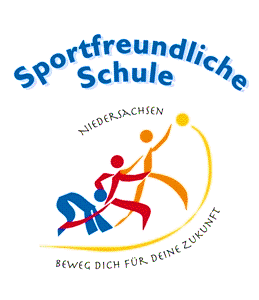 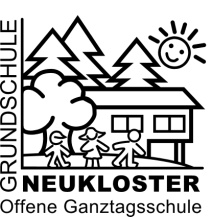 Liebe Eltern,									        		06.02.2015ich möchte Sie heute über Neuigkeiten, Termine und Belange unseres Schullebens informieren.SchulvorstandAuf der Schulelternratssitzung vom 29.01.2015 wurden die Elternvertreterinnen für unseren Schulvorstand gewählt. Frau Dr. Callsen, Frau Lippitsch, Frau Lorenz und Frau Winter-Lau sowie Frau Jahnke als Krankheitsvertretung sind einstimmig gewählt worden.Infos aus dem SchulelternratDie Elternvertreterinnen möchten eine Tauschbörse für Schulbekleidung auf dem Schulfest anregen. Kleidung mit unserem Schullogo kann wie bisher über den Bestellschein auf unserer Homepage bestellt werden.Als Schulfotografin wurde Frau Farah aus Stade vorgeschlagen.Der Schuljahresplaner hat sich auch aus Elternsicht bewährt und wird im Schuljahr 15/16 wieder angeschafft.FundsachenEine riesige Menge an Fundsachen wartet auf die Rückkehr zu ihren Besitzern. CD´sFalls sie noch alte CD´s aus den Arbeitsheften Deutsch (z.B. Tobi) und Mathematik besitzen und diese nicht mehr benötigen, wäre es prima, wenn Sie diese der Schule zur Verfügung stellen würden.ProjektwocheEnde April findet die Projektwoche zum Thema „Sport“ statt. Die Kinder sollen in dieser Woche die Möglichkeit bekommen, unterschiedliche Sportarten kennenzulernen. Wenn Sie Interesse und Zeit haben, ein Angebot zu betreuen oder jemanden kennen, der dies gerne machen würde, sprechen Sie mich gerne an.SchulKinoWochen NiedersachsenErstmals werden alle Klassen im Rahmen der SchulKinoWochen Niedersachsen einen Film im Kino Buxtehude sehen. Geplant ist am 03.03.2015 für die Klassen 1 + 2 „Das kleine Gespenst“ und am 04.03.2015 für die Klassen 3 + 4 „Rico, Oskar und die Tieferschatten“.Die Kosten betragen 3,50€ pro Kind. Bitte geben Sie das Geld bis zum 13.02.2015 Ihrem Kind mit in die Schule. Die Veranstaltungen finden am Vormittag statt.TermineFotografin: 		27.02.2015Projektwoche:	27.04. – 30.04.2015Schulfest:		17.07.2015Mit freundlichen Grüßen P. Gehrmann, Schulleiter